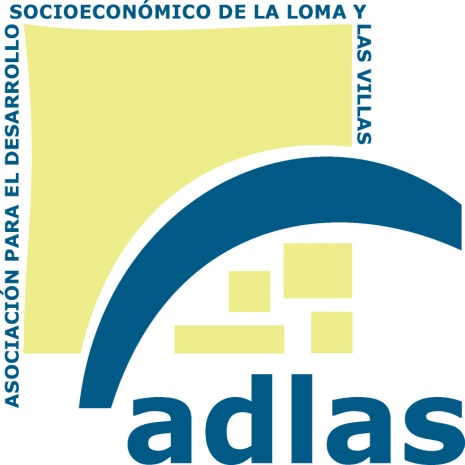 Plan Económico del Proyecto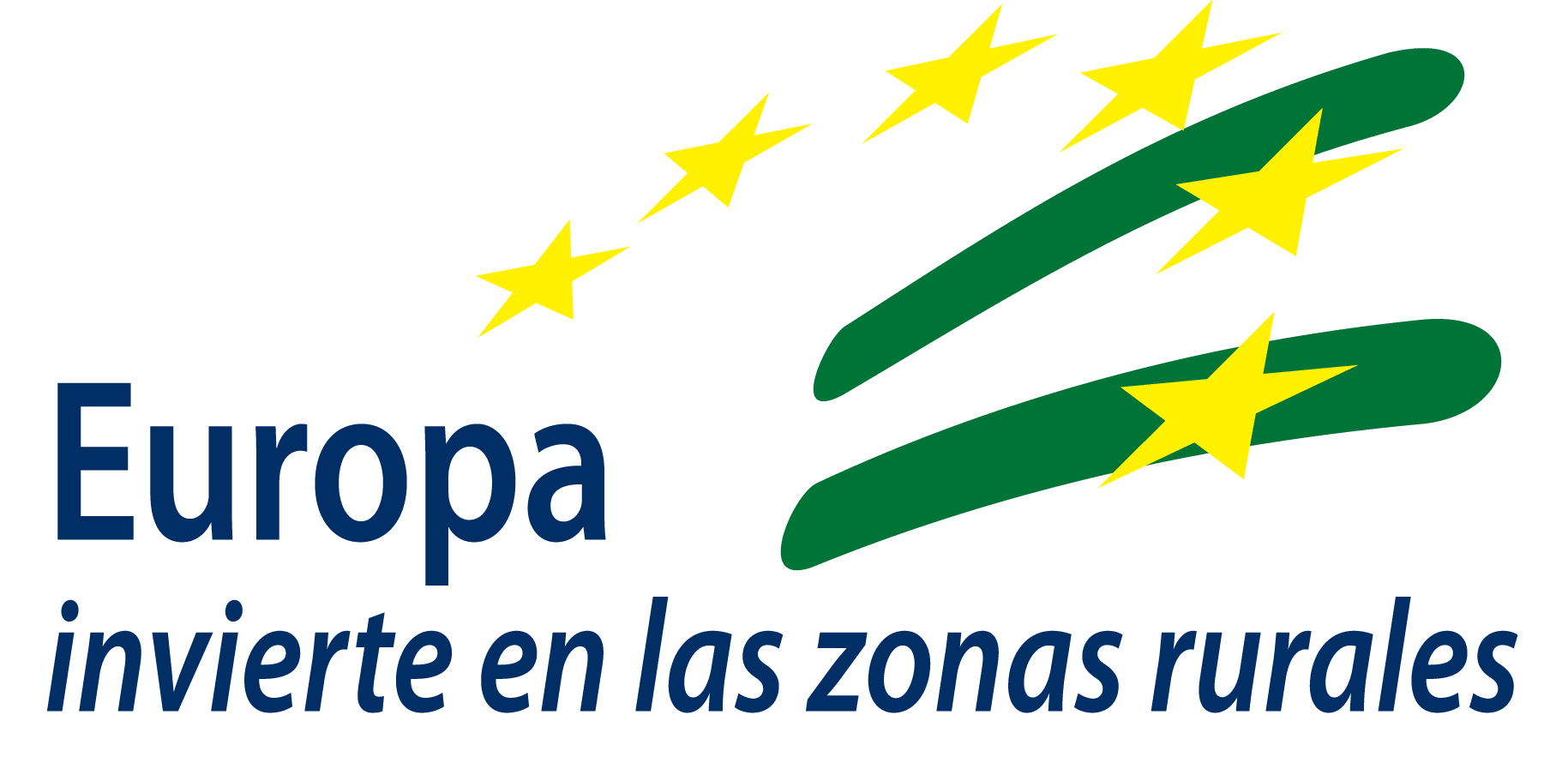 - Versión 1. Noviembre 2022 -    - Entidades Locales -Grupo de Desarrollo Rural de La Loma y Las Villas (JA03)Convocatoria: 2022Zona Rural Leader: La Loma y Las VillasTítulo del Proyecto:   Línea de Ayuda:   1. Ayudas a la modernización de municipios y conservación del patrimonio rural (OG1PP1) Importante: Una vez cumplimentado el documento, genere el documento en formato PDF.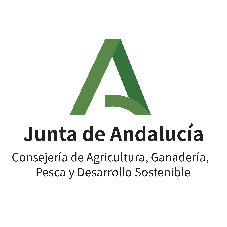 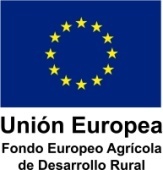 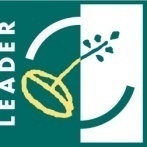 ÍNDICE:1.- Objeto del plan económico2.- Indicaciones para la realización del plan económico3.- Previsión presupuestaria y plan económico4.- Firma de la persona solicitante1. OBJETO DEL PLAN ECONÓMICOEl objeto del presente plan económico es acogerse a la convocatoria de ayudas previstas en las Estrategias de Desarrollo Local LEADER en el marco de la Submedida 19.2. del PDR de Andalucía 2014-2020 (BOJA nº 220 de 16 de noviembre de 2022) – Convocatoria 20222. INDICACIONES PARA LA REALIZACIÓN DEL PLAN ECONÓMICOINSTRUCCIONESLos datos que se incluyan en el plan económico deberán reflejar rigurosamente la realidad del proyecto. La inclusión de datos falsos o inciertos no supondrá un incremento de la ayuda y podría ser motivo de la denegación o la revocación de la misma.Los datos sobre el proyecto y la actividad que  no se incluyan en la memoria no podrán ser tenidos en cuenta en la valoración y baremación del proyecto. El plan económico deberá ser cumplimentado en su totalidad, no obstante, dependiendo de las características del solicitante, la actividad o la inversión, es posible que no proceda cumplimentar algunos de los apartados del plan económico.Se recomienda dedicar el tiempo necesario para cumplimentar cada uno de los apartados. Éste una vez presentado, no se podrá modificar ni añadir información y/o documentación adicional a la misma.El plan económico deberá presentarse junto a la memoria del proyecto y las declaraciones responsables pertinentes en formato PDF, junto al Anexo II (Solicitud de ayuda  Vía telemática La presentación de los documentos se deberá hacer preferentemente de forma telemática en la página web de la Consejería de Agricultura, Ganadería, Pesca y Desarrollo Sostenible de la Junta de Andalucía ó a través de la página web del GDR La Loma y Las Villas (Apartado: Convocatoria de Ayudas 2022).Ante cualquier duda, se recomienda contactar con el Grupo de Desarrollo Rural de La Loma y Las Villas (ADLAS) - Tlf. 953 77 44 00 – E-Mail:  gdr@adlas.es – Web: www.adlas.es 3. PREVISIÓN PRESUPUESTARIA Y PLAN ECONÓMICO3.1. Previsión PresupuestariaIndique la cuantía de inversión total del proyecto, así como la cuantía solicitada para la ayuda.(*) Estas cantidades deberán coincidir con los totales de la segunda tabla del epígrafe 3.1.1.3.1.1. Cuadro generalPartida: Obra Civil, equipamientos y bienes de equipo, etc.Subpartida / Gastos subvencionables: Ejemplo: Capítulos del proyecto de obra civil; Maquinaria (modelo, núm.); Mobiliario (sillas, mesas, modelo, etc.)Ejemplo: Construcción nave industrial (Partida: obra civil; Subpartida/Gastos subvencionables: Cimentación; Base Imponible: 100.000,00 €; IVA 21.000,00; Total: 121.000,00 €) Indique las partidas y cantidades por la totalidad que solicita a subvención. (Inserte filas si es necesario)Debe indicar solamente las partidas que quiere pedir a subvención. Si hubiese alguna partida que no solicita a subvención ya sea porque la va a realizar por medios propios o por otros motivos se indicará en la tabla del epígrafe 3.1.4.Importante. No se debe plasmar el porcentaje que será subvencionado por el GDR, sino la totalidad del concepto para el que solicita subvención. Normalmente esta tabla coincidirá con la anterior en el caso de que la inversión que realice el promotor la pida íntegramente a subvención en todos sus conceptos. Indicar si los conoce, los Gastos Susceptibles de Compensación entre partidas (según Art. 9.4 de la Orden, podrán alcanzar el 15% del importe total del Proyecto) en el cuadro rellenable, incluyendo la justificación. (Variaciones en precios de mercado, cambio de proveedores, etc.). Marque en Sí / No en el cuadro anterior. Indique las partidas y cantidades por la totalidad del proyecto, sea subvencionable o no. (Inserte filas si es necesario)3.1.2. Previsión de inversionesIndicar las cantidades gasto objeto de ayuda con dos decimales para cada una de las partidas.Deberá cumplimentar solamente aquellos conceptos que solicite a subvención.3.1.3. Relación facturas proformaCumplimente el cuadro para cada uno de las partidas y señale en la última columna el importe seleccionado, siempre teniendo en cuenta los criterios eficiencia y economía. (Inserte filas si es necesario)Conceptos: Obra civil, Maquinaria, etc.; nº modelo; marca; etc.En la última columna (Base imponible seleccionada) indicar una de las tres ofertas solamente.3.1.4. Medios propios y conceptos que no se piden a subvención Indique las partidas y cantidades por su totalidad que serán realizadas por medios propios y que no que sean subvencionables. (Inserte filas si es necesario)Cumplimentar este cuadro, sólo en el caso de que no solicite conceptos a subvención o que se realicen por medios propios y que conformen parte de la totalidad del proyecto a realizar.3.2. Plan económicoExplique en el cuadro siguiente, la forma de financiación del proyecto. Debe indicar cómo va a financiar la totalidad del proyecto sin tener en cuenta la cantidad solicitada al GDR de La Loma y Las Villas que cubra la totalidad de la inversión. Asimismo, debe indicar qué tipo de financiación (propia o ajena) va a utilizar para la financiación del proyecto.  NO INDICAR LA SUBVENCIÓN SOLICITADA AL GDREjemplo: Total de la inversión: 121.000,00 € (IVA incluido) que será financiado de la siguiente forma:Fondos propios: 51.000,00 €Financiación ajena: realización de un préstamo de 5 años con la entidad X, a un tipo de interés x % con carencia de x años por un total de 70.000,00 €TOTAL: 51.000,00 € + 70.000,00 = 121.000,00 €CUADRO DE FINANCIACIÓN*Cumplimente los apartados que sean necesarios, NO INCLUYENDO LA SUBVENCIÓN SOLICITADA, para la que se presenta dicha memoria tal y como se ha explicado en el ejemplo anterior.Cumplimentar totales  TOTAL FINANCIACIÓN = A) FINANCIACIÓN PROPIA + B) FINANCIACIÓN AJENA + C) OTRAS FUENTES DE FINANCIACIÓN  (La cantidad reflejada en TOTAL Financiación debe ser la suma de los subtotales A, B y C.)* Orientación que pretende cubrir el mínimo exigible en la fase de solicitud, con el objeto de una simplificación administrativa, previsto en el artículo 19.7. b) de las Bases Reguladoras publicadas mediante la Orden de 23 de noviembre de 2017 (BOJA nº 228), de cara a indicar la forma de financiación del proyecto hasta la recepción de la ayuda.Una vez evaluadas las solicitudes y emitida la Propuesta Provisional de Resolución, los beneficiarios deberán aportar en un plazo de 10 días la “Acreditación de la viabilidad económica del proyecto” (art.24.9), que deberá demostrar la realidad de la financiación aquí prevista pero también  que se generan recursos suficientes para afrontar los pagos de la actividad (los habituales en su funcionamiento, de la financiación de las inversiones, etc.) y otros posibles compromisos adquiridos (por ejemplo contratación de personal), mediante proyecciones de cuentas de resultados, planes de tesorería y balances de situación, para un periodo de 5 años posteriores, periodo exigible de seguimiento y de mantenimiento de la inversión.4. FIRMA DE LA PERSONA SOLICITANTELa/s persona/s abajo firmante/s DECLARAN, bajo su responsabilidad, que dispone de la documentación que así lo acredita y que son ciertos cuantos datos figuran en el presente plan.En                                        , a      de                                    de 2022   (Solicitante o Representante Legal)CLÁUSULA DE PROTECCIÓN DE DATOSBase ImponibleIVATOTALInversión total del proyecto (*)0,00 € (*)0,00 € (*)0,00 € (*)Inversión total solicitada a ayuda (Indicar cuantía – IVA incluido)0,00 €0,00 €0,00 €Ayuda solicitada EDL La Loma y Las Villas (máximo 100 % gasto total elegible y/o cuantía máxima de 28.000,00 € - IVA incluido)0,00 €0,00 €0,00 €Otras ayudas solicitadas0,00 €0,00 €0,00 €Otras ayudas concedidas0,00 €0,00 €0,00 €PartidaSubpartida / Gastos subvencionablesBase ImponibleIVATOTALGastos susceptibles de compensación (SÍ / NO)0,00 €0,00 €0,00 €0,00 €0,00 €0,00 €………TOTAL SUBVENCIONABLETOTAL SUBVENCIONABLE0,00 €0,00 €0,00 €-------------------------------PartidaSubpartida / Gastos subvencionablesBase ImponibleIVATOTAL0,00 €0,00 €0,00 €0,00 €0,00 €0,00 €………TOTAL PRESUPUESTOTOTAL PRESUPUESTO0,00 €0,00 €0,00 €CONCEPTOSIMPORTE €            (sin IVA)IVA (€)IMPORTE € (IVA incluido)A.- EDIFICACIONES-OBRA CIVIL E INSTALACIONESB.- EQUIPAMIENTO-BIENES DE EQUIPOMaquinaria de proceso y utillajeEquipos de medida, control y seguridadMobiliario y enseresEquipos para proceso de informaciónOtros equipamientos-bienes de equipoC.-ACTIVOS INTANGIBLESGastos de investigaciónGastos de desarrollosDiseño de imagen y marcasDiseño de material promocionalPropiedad industrialAplicaciones informáticasD.- OTRAS INVERSIONESE.- TRABAJOS DE INGENIERÍA DE PROYECTOS Y DIRECCIÓN TÉCNICAHonorarios de redacción de proyectoHonorarios de dirección facultativa del proyectoVisado proyecto TécnicoVisado de la dirección facultativa del proyectoOtros gastos de ingeniería y asistencia de proyectosTOTAL PRESUPUESTO DE GASTO OBJETO DE AYUDA0,00 €0,00 €0,00 €RELACIÓN DE PRESUPUESTOS / FACTURAS-PROFORMA DE LA INVERSIÓN A REALIZARRELACIÓN DE PRESUPUESTOS / FACTURAS-PROFORMA DE LA INVERSIÓN A REALIZARRELACIÓN DE PRESUPUESTOS / FACTURAS-PROFORMA DE LA INVERSIÓN A REALIZARRELACIÓN DE PRESUPUESTOS / FACTURAS-PROFORMA DE LA INVERSIÓN A REALIZARRELACIÓN DE PRESUPUESTOS / FACTURAS-PROFORMA DE LA INVERSIÓN A REALIZARRELACIÓN DE PRESUPUESTOS / FACTURAS-PROFORMA DE LA INVERSIÓN A REALIZARCONCEPTO / GASTOPROVEEDORBASE IMPONIBLE SIN IVA (€)IVA (€) TOTAL FACTURA PROFORMA (€)TOTAL FACTURA PROFORMA (€)BASE IMPONIBLE SELECCIONADA (€)BASE IMPONIBLE SELECCIONADA (€)0,00 €0,00 €0,00 €0,00 €0,00 €0,00 €0,00 €0,00 €0,00 €0,00 €0,00 €0,00 €0,00 €0,00 €0,00 €0,00 €0,00 €0,00 €0,00 €0,00 €0,00 €0,00 €0,00 €0,00 €0,00 €0,00 €0,00 €0,00 €0,00 €0,00 €TOTALTOTALTOTALTOTAL0,00 €0,00 €Actuaciones Medios PropiosGastos subvencionablesBase ImponibleIVATOTAL0,00 €0,00 €0,00 €0,00 €0,00 €0,00 €………TOTAL GASTOS MEDIOS PROPIOSTOTAL GASTOS MEDIOS PROPIOS0,00 €0,00 €0,00 €FUENTE DE FINANCIACIÓN DE LA INVERSIÓNIMPORTE (€)TASA INTERÉS (%)PERIODO AMORTIZACIÓNCARENCIATOTAL FINANCIACIÓN0,00 €A)  FINANCIACIÓN PROPIA0,00 €Capital propio0,00 Reservas0,00 Emisión de acciones0,00 Remanentes de ejercicios0,00 Otra …(1)0,00B) FINANCIACIÓN AJENA0,00 € 0,00 %0,000,00 Préstamos y créditos a largo plazo0,000,00%0,000,00 Préstamos y créditos a corto plazo0,000,00%0,000,00 Efectos comerciales a pagar a largo plazo0,000,00%0,000,00 Leasing0,000,00%0,000,00 Renting/Factoring0,000,00%0,000,00 Otra …(1)0,000,00%0,000,00C) OTRAS FUENTES DE FINANCIACIÓN0,00 € 0,00 %0,000,00 Subvenciones de capital0,000,00%0,000,00 Subvenciones de capital (2)0,000,00%0,000,00 Subvenciones de capital (3)0,000,00%0,000,00 Ayudas reintegrables0,000,00 %0,000,00 Préstamos familiares0,000,00%0,000,00 Otra …(1)0,000,00%0,000,00ILMO/A. SR/A. DIRECTOR/A GENERAL DE INDUSTRIAS, INNOVACIÓN Y CADENA AGROALIMENTARIA Código Directorio Común de Unidades Orgánicas y Oficinas A01025803En cumplimiento de lo dispuesto en el Reglamento General de Protección de Datos (art. 12 y 13), la Consejería de Agricultura, Ganadería, Pesca y Desarrollo Sostenible le informa que:a) El responsable del tratamiento de los datos personales proporcionados en el presente formulario es la Consejería de Agricultura, Ganadería, Pesca y Desarrollo Sostenible – Dirección General de Industrias, Innovación y Cadena Agroalimentaria cuya dirección es C/. Tabladilla, s/n – 41071 Sevilla y dirección electrónica dgiica.cagpds@juntadeandalucia.esb) Puede contactar por correo electrónico con el Delegado de Protección de Datos de la Consejería en la dirección electrónica dpd.cagpds@juntadeandalucia.esc) Los datos personales proporcionados en el presente formulario serán integrados, para soportar la Gestión de ayudas LEADER en el marco de los programas de desarrollo rural, en el tratamiento denominado "GRUPOS DE DESARROLLO RURAL", cuya base jurídica es el cumplimiento de una misión realizada en interés público o en el ejercicio de poderes públicos conferidos al responsable del tratamiento ( 6.1.e) RGPD; Reglamento (UE) núm. 1305/2013, relativo a la ayuda al desarrollo rural a través del Fondo europeo agrícola de desarrollo rural (FEADER), entre otros.d) Usted puede ejercer sus derechos de acceso, rectificación, supresión, portabilidad de sus datos, y de limitación u oposición a su tratamiento como se explica en la información adicional, que puede encontrar, junto con el formulario para la reclamación y/o ejercicio de esos derechos, en la siguiente dirección electrónica: https://www.juntadeandalucia.es/protecciondedatose) La Consejería contempla la posible cesión de estos datos a otros órganos de Administraciones Públicas amparada en la legislación sectorial y a posibles encargados del tratamiento, además de las derivadas de obligación legal.La información adicional detallada, se encuentra disponible en la siguiente dirección electrónica: https://juntadeandalucia.es/protecciondedatos/detalle/165650.html